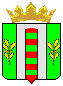 Об установлении расходного обязательства Пограничного муниципального округа по выплате ежемесячного денежного вознаграждения за классное руководство педагогическим работникам образовательных организаций, реализующих образовательные программы начального общего, основного общего и среднего общего образования, в том числе адаптированные основные общеобразовательные программы Руководствуясь ст. 86 Бюджетного кодекса Российской Федерации, Федеральным законом Российской Федерации от 06.10.2003 года № 131-Ф3 «Об общих принципах организации местного самоуправления в Российской Федерации», постановлением Правительства Российской Федерации от 26.12.2017 № 1642 «Об утверждении государственной программы Российской Федерации «Развитие образования», постановлением  Правительства Приморского края от 30.07.2020 № 656-пп «О ежемесячном денежном вознаграждении за классное руководство педагогическим работникам образовательных организаций, реализующих образовательные программы начального общего, основного общего и среднего общего образования, в том числе адаптированные основные общеобразовательные программы»,  Уставом Пограничного муниципального района, администрация Пограничного муниципального районаПОСТАНОВЛЯЕТ: 1. Установить расходное обязательство Пограничного муниципального округа по выплате ежемесячного денежного вознаграждения за классное руководство педагогическим работникам образовательных организаций, реализующих образовательные программы начального общего, основного общего и среднего общего образования, в том числе адаптированные основные общеобразовательные программы за счет иных межбюджетных трансфертов из краевого бюджета, источников финансового обеспечения которых являются иные межбюджетные трансферты из федерального бюджета.2. Выплаты ежемесячного денежного вознаграждения педагогическим работникам, осуществляющим классное руководство в классе (классе-комплекте) муниципальных общеобразовательных организаций устанавливаются из расчета 5000 рублей в месяц (но не более двух выплат ежемесячного денежного вознаграждения одному педагогическому работнику при условии осуществления классного руководства в двух и более классах). К установленной выплате применяется районный коэффициент и процентная надбавка к заработной плате за стаж работы в южных районах Дальнего Востока.3. Расходы на вышеуказанные мероприятия осуществляются в пределах средств, утвержденных муниципальным правовым актом Думы Пограничного муниципального района   от 27.11.2019 года № 43 -МПА «О бюджете Пограничного муниципального округа на 2020 год и плановый период 2021-2022 годов» муниципальным общеобразовательным организациям Пограничного муниципального округа.            4. Определить МКУ «Центр обеспечения деятельности муниципальных образовательных учреждений Пограничного муниципального района», ответственным за исполнение указанного расходного обязательства Пограничного муниципального округа.            5. Постановление вступает в силу с 01.09.2020.            6. Настоящее постановление разместить на официальном сайте администрации Пограничного муниципального района.Глава администрациимуниципального района                                                                           О.А.АлександровН.П.Прокопец22-8-01